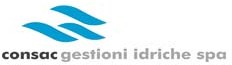 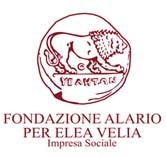 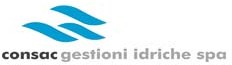 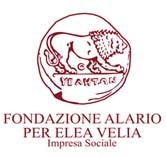 	                                      ALLEGATO A
DOMANDA DI AMMISSIONEIl/La sottoscritt….(Cognome) …………………………………………………….(Nome) ........................................................Codice Fiscale .................................................. Nato/a a ........................................................ Prov. ..................Il ..................................... attualmente residente a ............................................................................................Prov..................... Indirizzo ................................................................................................................................CAP ....................... Telefono ............................................... e‐mail ....................................................................indirizzo PEC:…....................................................................................................................................................CHIEDEdi essere ammesso al Bando ad evidenza pubblica per l’attivazione di n. 1 tirocinio formativo e di orientamento extracurriculare - PROFILO: ……………………..……………………………………….…………………………………….A tal fine, il sottoscritto dichiara sotto la propria responsabilità:1. di essere cittadino ........................................................................................................................................2. di aver conseguito il seguente titolo di studio ………………………………………………………………………………………….presso l’Istituto/Università: …………………………………………………………………………………………………………………….... con votazione …………………………..……..;esclusivamente per il profilo B: Assistente Segreteria Direzione Generale 3. esperienza lavorativa non inferiore ai cinque anni come Addetta alla Segreteria presso Società e/o Enti. (specificare ente e periodo) ……………………………………………………………………………………………………………………………………………………………………………………………………………………………………………………………………………………………….;4. di non aver riportato condanne penali e di non avere procedimenti penali pendenti a proprio carico (in caso contrario, indicare quali ………………………………………………………………………………………………………………………….          Il sottoscritto allega alla presente domanda:curriculum vitae et studiorum in formato PDF sottoscritto e datato dal candidatocopia di un documento di riconoscimento in corso di validità dichiarazione sostitutiva di certificazione e dell’atto di notorietà ai sensi degli art. 46 e 47 del DPR 445/2000 e s.m.i. attestante la veridicità del contenuto del Curriculum vitae et studiorum secondo il modello B) informativa sul trattamento dei dati personali resa ai sensi dell’art. 13 del regolamento UE 2016/679 modello C)contratto/incarico/lettera di assunzione (esclusivamente per il profilo B: Assistente Segreteria Direzione Generale - vedi art. 1 dell’Avviso)Data ______________ li_________________FIRMA _____________________________